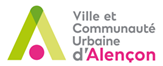 L’amicale vous invite à répondre à ce mini sondageTHAILANDE 2024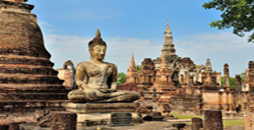 L’amicale a programmé un voyage en Thaïlande en 2024. Afin de proposer ce voyage à un grand nombre d’amicalistes sans avoir à refuser des inscriptions, nous avons besoin de connaitre le nombre d’amicalistes susceptibles de s’inscrire au voyage.Voici quelques informations sur le voyage :Date :  du lundi 18 novembre au vendredi 29 novembre 2024Durée : 12 jours/9 nuits hors période scolaireTarif : entre 1050 à 1071 €/participant selon le nombre de participants (entre 40 et 60 participants)Modalités de règlement : 150 €/pers à l’inscription + 12 mensualités du solde restant de juillet 2023 à juin 2024.Vous trouverez en pièce jointe le descriptif du voyage.***Le nombre de participants au voyage :Nombre d’adulte(s) ou/et enfant(s) de + 12 ans (amicaliste) : …………..Nombre d’enfant(s) de – 12 ans (amicaliste) : ……….Nombre d’adulte(s) non amicaliste : ………..Pour les amicalistes qui sont seuls et qui souhaiteraient s’inscrire et partager une chambre (lits jumeaux)  avec un autre amicaliste dans la même situation, merci de nous communiquer votre nom et coordonnées afin que l’amicale puisse prendre contact avec vous directement.Questionnaire à retourner au plus tard le 1er mars 2023 à l’adresse suivante : amicale@ville-alencon.fr  ou à déposer au secrétariat de l’Amicale au 18 rue de Bretagne.***Nous vous remercions par avance de votre participation